T.C.İKİZDERE KAYMAKAMLIĞIİkizdere EğitimiMerkeziMüdürlüğüİkizdere Halk Eğitim Müdürlüğünde 2021-2022 Eğitim Öğretim Yılında açılacak kurs programlarında görevlendirilmek üzere ücretli usta öğretici talepleri alınacaktır. Başvuru İşlemleri 02 - 31/08/2021 tarihleri arasında Ek-2 Ücretli Usta Öğretici Başvuru Değerlendirme Formuna esas belgeler ile E yaygın sistemi üzerinden yapılacaktır.  (5) İlan yoluyla ücretli usta öğretici görevlendirmesinde aranacak şartlar şunlardır:a) Görev alacağı kursun öğretim programında belirtilen eğitici şartını taşımak.b) Türk vatandaşı olmak.c) 18 yaşını doldurmuş olmak.ç) Kamu haklarından mahrum bulunmamak.d) 26/9/2004 tarihli ve 5237 sayılı Türk Ceza Kanununun 53 üncü maddesinde belirtilen süreler geçmiş olsabile; kasten işlenen bir suçtan dolayı bir yıl veya daha fazla süreyle hapis cezasına ya da affa uğramış olsa bile devletin güvenliğine karşı suçlar, Anayasal düzene ve bu düzenin işleyişine karşı suçlar, zimmet, irtikâp, rüşvet, hırsızlık, dolandırıcılık, sahtecilik, güveni kötüye kullanma, hileli iflas, ihaleye fesat karıştırma, edimin ifasına fesat karıştırma, suçtan kaynaklanan malvarlığı değerlerini aklama veya kaçakçılık suçlarından mahkûm olmamak.e) Askerlikle ilişiği bulunmamak.f) Sağlık durumu yönünden görevini yapmasına engel bir durumu olmamakUSTAÖĞRETİCİVAŞVURUKILAVUZUİkizdere Eğitimi Merkezi Müdürlüğünde 2021-2022Eğitim  veÖğretimYılında açılacak kurs programlarında görevlendirilmek üzere ücretli usta öğretici talepleri alınacaktır.Başvurularda aşağıdakiyolizlenecektir.Başvurular aşağıda örneği bulunan Ek-2 Ücretli Usta Öğretici Başvuru Değerlendirme Formunaesas beleğeler ilehttps://e-yaygin.meb.gov.tradresinde bulunan form dilekçe ile yapılacaktır.BaşvurularKurumMüdürlüğütarafındanonlineolarakonaylanacaktır.BaşvurularaşağıdaverilenBaşvuruYapılacakKursAlanlarıtablosudikkatealınarakoluşturulacaktır.Farklı alanlardakursaçmakisteyenlerher alaniçinayrıayrıdosyalarilebaşvuru yapacaklardır. Örneğin, giyim kursları için Giyim Üretim Teknolojisi alanından, Aşçılıkkursları için Yiyecek İçecek Hizmetleri alanından başvuru yapılması gerekmektedir. Bir alanlailgili açılması istenilen tüm kurslar başvuru formunda belirtilmelidir. Başvuruda belirtilmeyenkurslardaha sonraki süreçteaçılamayacaktır.Ek-2 Ücretli Usta Öğretici Başvuru Değerlendirme Formu üç bölümden meydana gelmektedir.Birinci bölümde (Alanında Eğitim) ilgili diploma (meslek lisesi, ön lisans, lisans, yüksek lisans,doktora)sistemeyüklenecektir.Alandışıdiplomalarsistemeyüklenmeyecektir.Ek-2ÜcretliUstaÖğreticiBaşvuruDeğerlendirmeFormununikincibölümüne(AlanındaHizmet/İş Deneyimi)Milli Eğitim Bakanlığına bağlı kurumlarda yapılan eğiticilikle ilgili bilgilergirilecektir.SGK’danveyaE-Devletüzerinden çalışılanalanı veçalışılan işgünü sayısınıgösteren ayrıntılı döküm cetveli esas alınacaktır. SGK hizmet dökümünde her yıl ayrı ayrıhesaplanacakveelektronikformdailgilialana heryıliçin enfazla 180güngirilecektir.Ek-2 Ücretli Usta Öğretici Başvuru Değerlendirme Formunun üçüncü bölümünde (Ek Puan)BaşarıBelgeleriveyaekpuanaesasUstaöğreticilikbelgesisistemegirilirveyüklenir.Ortyantasyon belgesi de bu bölümdeki diğer belgeler bölümüne yüklenebilir. Başarı ve üstünbaşarı belgelerinden devlet memuru iken Vali ya da Kaymakam tarafından verilen belgelergeçerlidir.Ulusalyadauluslararasıyarışmalardaalınanderecelerdenbaşvurusahibininbireyseldereceyapmışolması gerekir.Yani çalıştırdığı takımınyaptığı derecegeçerlideğildir.Formdilekçedeveeklerindesunulanbilgilerindoğruluğubaşvuruyuyapanınsorumluluğundadır.Bilgilerdehataolmasıveyayanlışbeyandabulunulmasıdurumundabaşvurugeçersizsayılacaktır.Not: 1- Başvuru yapabilmek için Pedagojik Formasyon veya Usta Öğretici Oryantasyon Belgesi gerekmektedir.BAŞVURUYAPILACAKKURSALANLARIT.C.İKİZDERE KAYMAKAMLIĞIHalk Eğitimi Merkezi Müdürlüğü          Ek-22021-2022 EĞİTİM VE ÖĞRETİM YILIÜCRETLİ USTA ÖĞRETİCİ BAŞVURU DEĞERLENDİRME FORMUEk-2ÜCRETLİUSTAÖĞRETİCİBAŞVURU DEĞERLENDİRMEFORMUKomisyonBaşkanı	Üye	Üye………………………	………………………..	………………………………	https://e-yaygin.meb.gov.tr adresine giriş e-devlet menüsüüzerindenyapılır.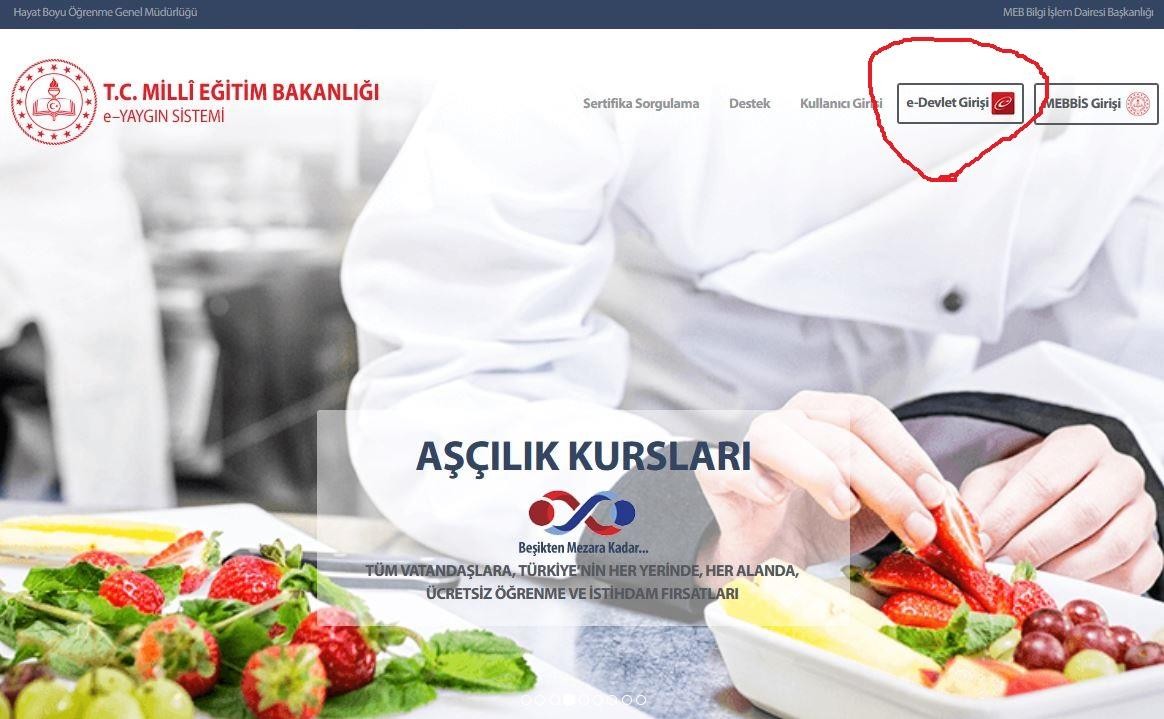 E-devlet	şifresini	kullanarak	sisteme	giriş	yapılır.	Sırasıylaaşağıdakimenüler tıklanır.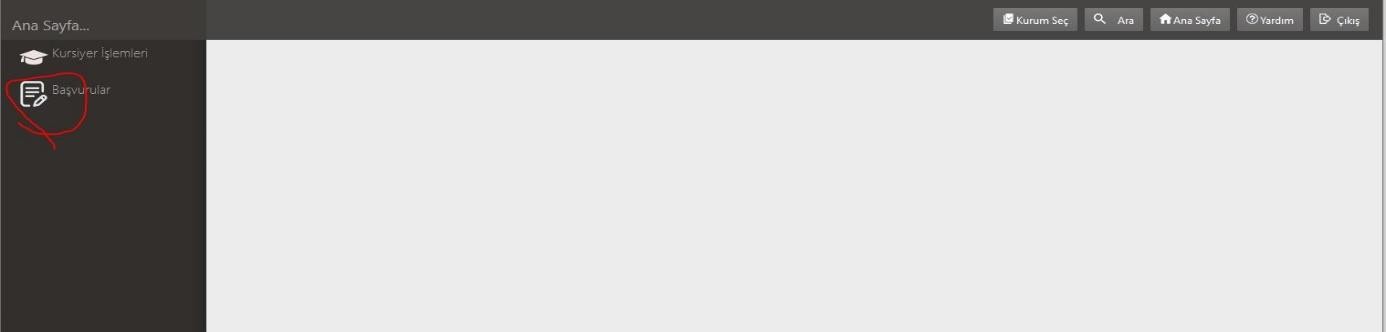 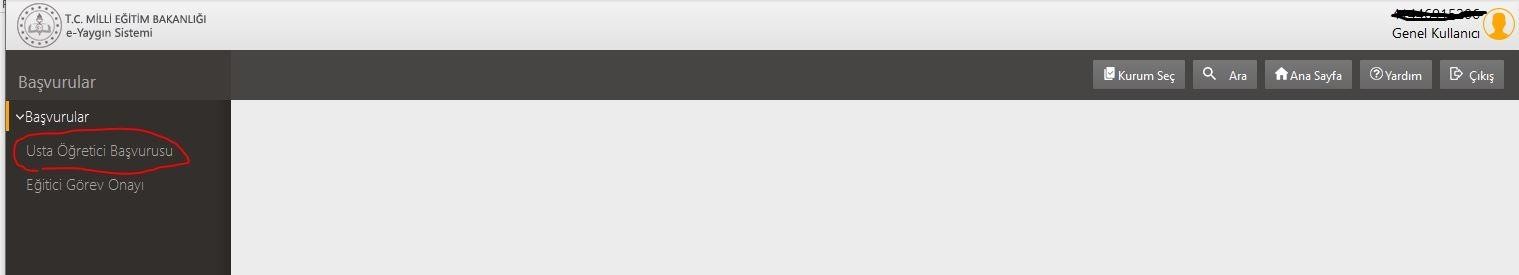 Birinci sekmede Mezuniyet Bölümü 1,2,3 alanları takip edilerekbelirlenir.Başvurduğunuzalandaherhangibirmezuniyetinizyoksabusekmedoğrudanatlanır.Alandışımezuniyetlerinizisisteme girmeyiniz. Sisteme yükleyeceğiniz dosya .pdf veya .jpgformatındaolmalıdır.Dosyaboyutuenfazla0,5MB (500kB)olmalıdır.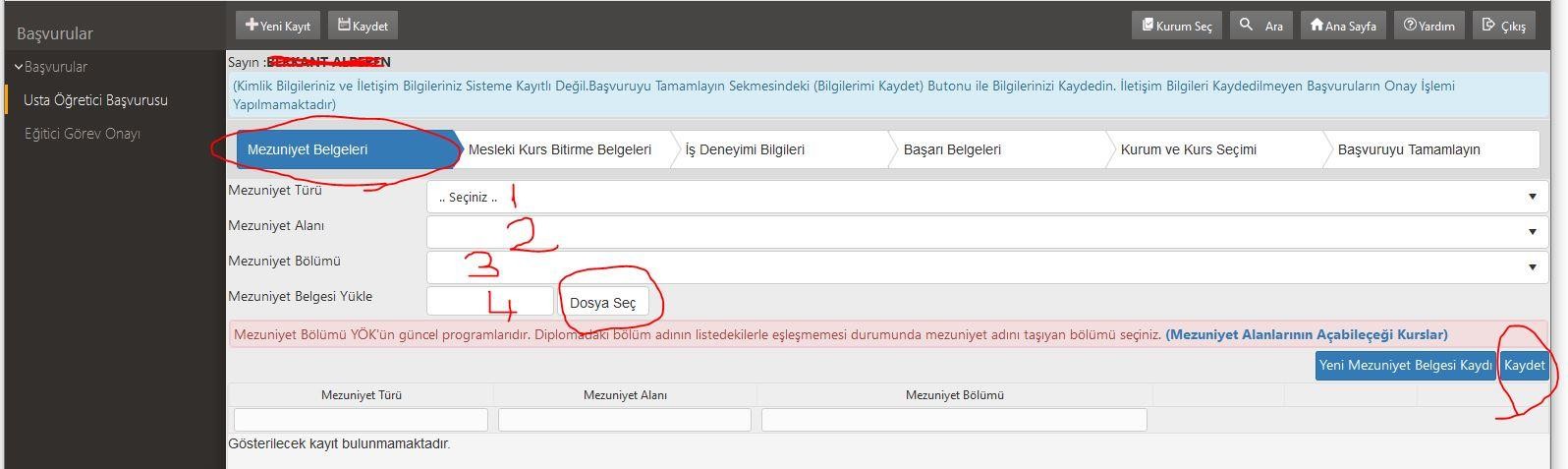 İkincisekmedevarsaustalıkbelgesi,4.Seviyekursbitirmebelgesi,MeslekiYeterlilikBelgesisisteme yüklenirvekayıtedilir.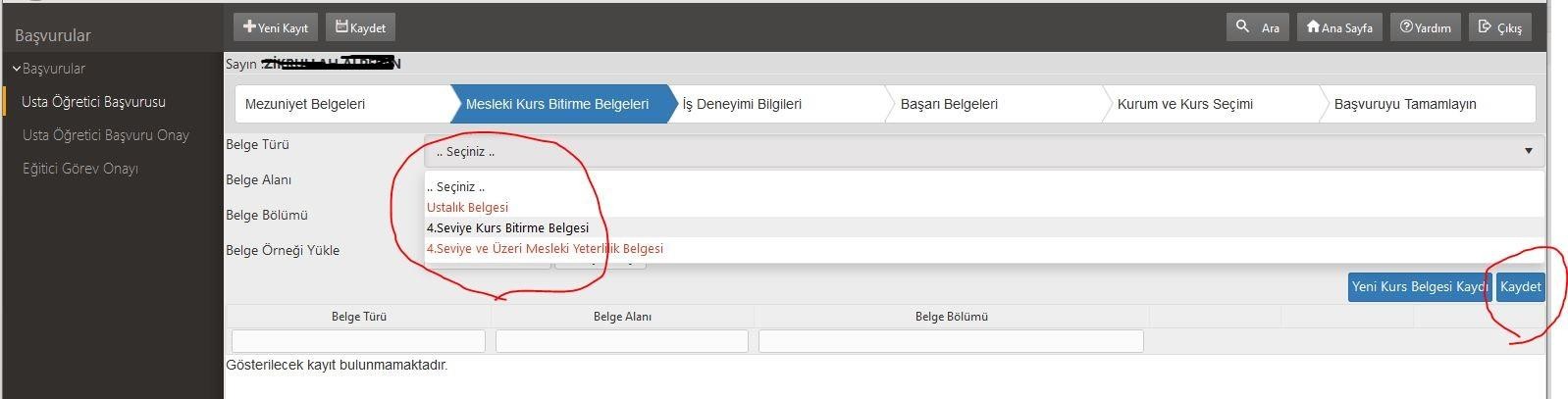 Üçüncüsekmedebaşvurduğunuzalanlailgilieğiticilikdeneyiminize-devletten veya SGK dan alacağınız SGK ayrıntılı hizmet dökümüsistemeyüklenir.SadeceMilliEğitimeBağlıolaneğiticilikdeneyimi geçerlidir. SGK Hizmet dökümünden her yıl ayrı ayrıhesaplanarak ilgili kutucuğa işlenir. Yıl bazında hesaplanan günsayısı180’iaşmışiseilgili kutucuğa180 yazılır.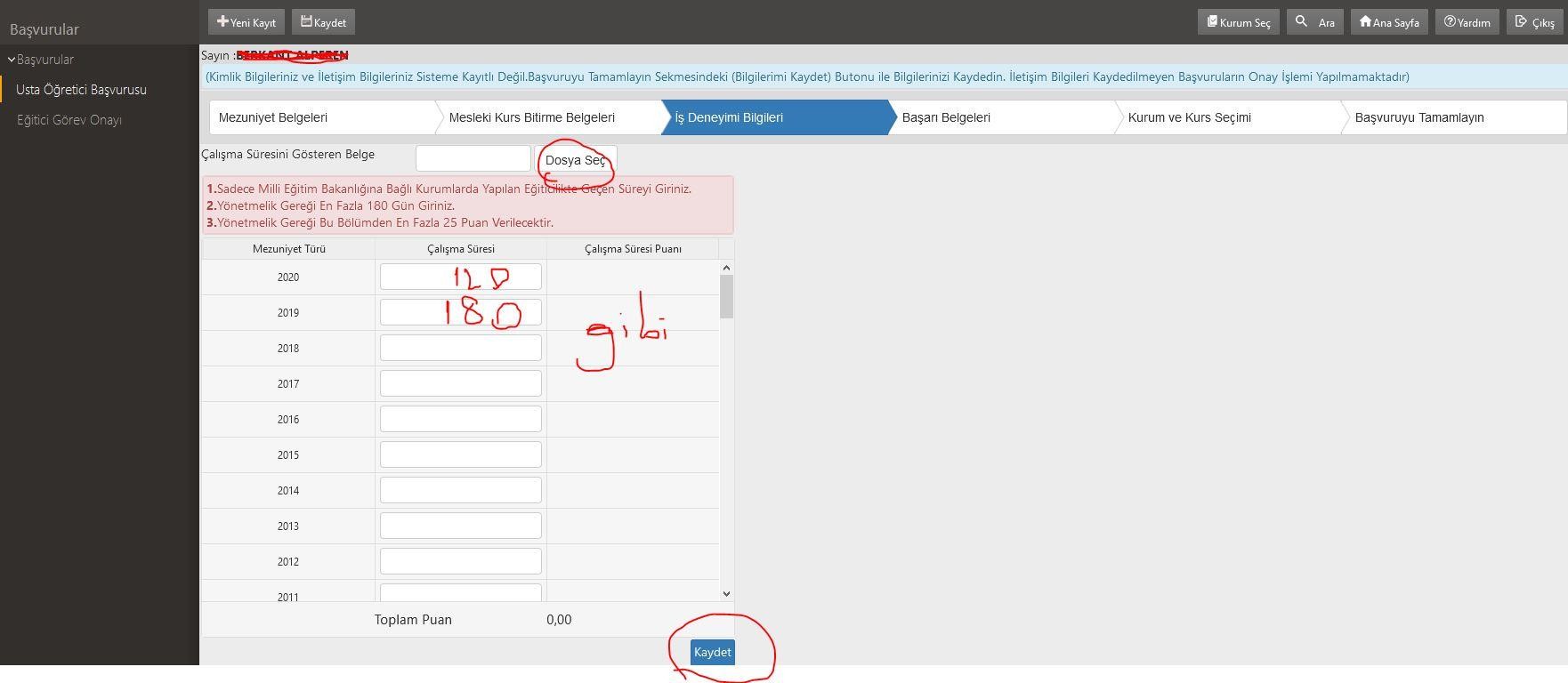 DördüncüsekmedeBaşarıBelgeleriveyaekpuanaesasUstaöğreticilikbelgesisistemegirilirveyüklenir.Ortyantasyonbelgeside bu bölümdeki diğer belgeler bölümüne yüklenebilir. Başarı veüstünbaşarıbelgelerindendevletmemuruikenValiyadaKaymakamtarafındanverilenlergeçerlidir.Ulusalyadauluslararası yarışmalarda alınan derecelerden başvuru sahibininbireysel derece yapmış olması gerekir. Yani çalıştırdığı takımınyaptığı derece geçerli değil.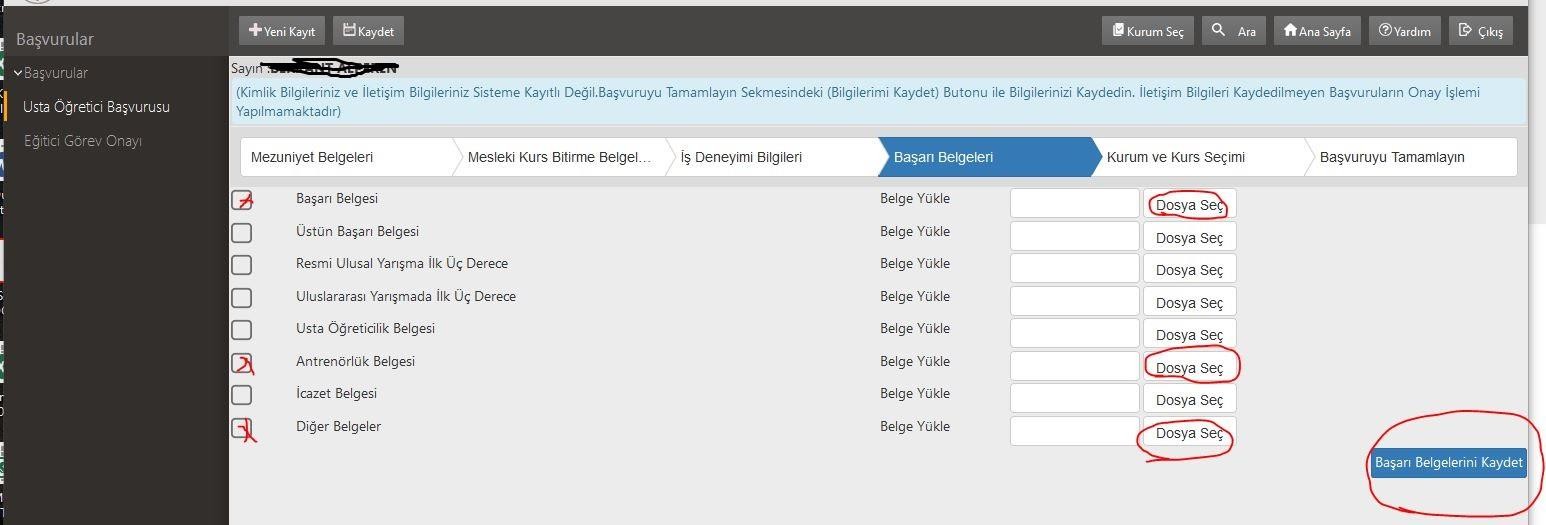 Beşinci sekmede eğiticilik yapmak istediğiniz kursları seçmenizgerekmektedir. Yeni Kurs Başvurusu butonu ile birden fazla kursseçimi yapabilirsiniz. Kurs seçimini yaptıktan sonra kaydetmeyiunutmayınız.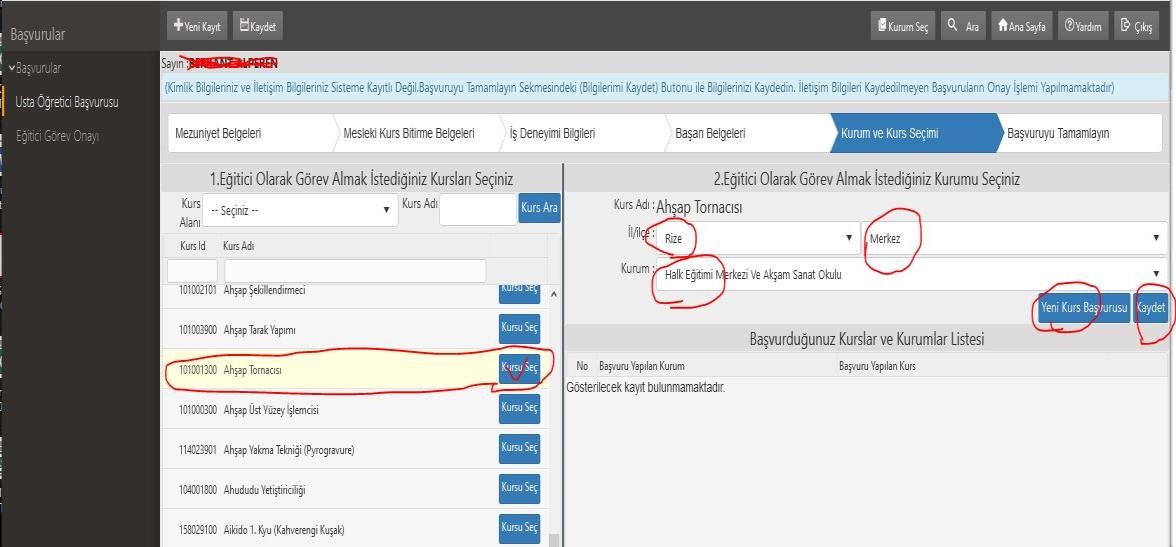 Altıncısekmedeiletişimbilgilerinizisistemegirerekbaşvurunuzutamamlayınız.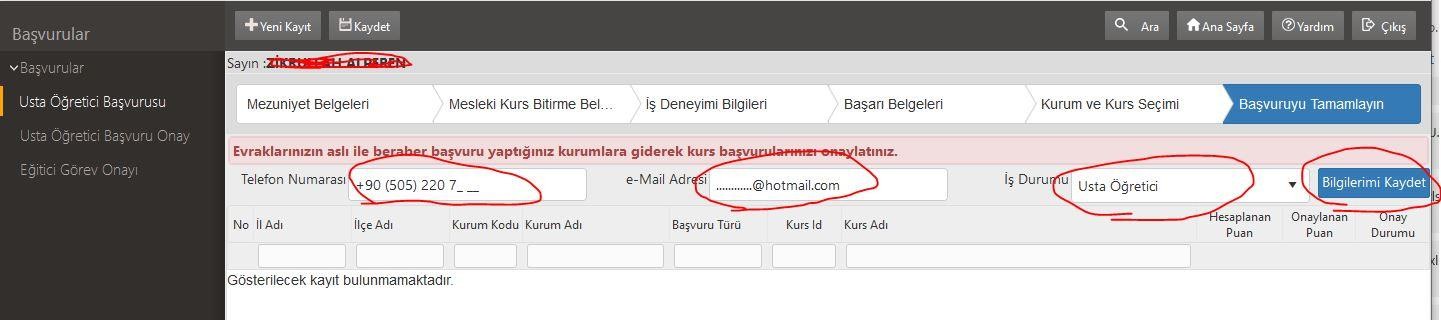 Bazısekmelerleilgiliyükleyeceğinizbelgeyokiseobölümüatlayarakişleme devam edebilirsiniz.Not: Online olarak başvurusunu tamamlayanadaylar başvuruların onay durumlarını sistemüzerindentakipedeceklerdir.Reddedilenbaşvurularınreddedilmenedeninegörebaşvurularınıyenidengüncelleyeceklerdir.SistemeyüklenenbelgelerinasıllarınıkursaçmaaşamasındaKurumumuzaibrazedeceklerdir.SNBAŞVURUYAPILACAKALANLARSNBAŞVURUYAPILACAKALANLARSNBAŞVURUYAPILACAKALANLAR1Adalet31Harita-Tapu-Kadastro61Raylı Sistemler Teknolojisi2Ahşap Teknolojisi32Hasta Ve Yaşlı Hizmetleri62Sağlık3Aile Ve Tüketici Bilimleri33Havacılık63Sanat Ve Tasarım4Ayakkabı Ve Saraciye Teknolojisi34Hayvan Sağlığı64Seramik Ve Cam Teknolojisi5Bahçecilik35Hayvan Yetiştiriciliği65Sosyal Hizmetler Ve Danışmanlık6Beledıye Destek Eğıtım36Hukuk66Sosyoloji Ve Kültürel Araştırmalar7Bilişim Teknolojileri37İnşaat Teknolojisi67Spor8Biyomedikal Cihaz Teknolojileri38İşletmede Beceri Eğitimi68Tarım Teknolojileri9Büro Yönetimi Ve Sekreterlik39İtfaiyecilik Ve Yangın Güvenliği69Tekstil Teknolojisi10Can Ve Mal Güvenliği40Kağıt Üretim Teknolojisi70Tesisat Teknolojisi Ve İklimlendirme11Çalışma Hayatı41Kimya Teknolojisi71Toplum Sağlığını Koruyucu Hizmetler12Çevre Koruma42Kişisel Gelişim Ve Eğitim72Uçak Bakım13Çocuk Gelişimi Ve Eğitimi43Konaklama Ve Seyahat Hizmetleri73Ulaştırma Hizmetleri14Denizcilik44Kuyumculuk Teknolojisi74Ver 1 Mesleki Gelişim15Din Eğitimi45Madencilik Ve Maden Çıkarma75Ver 2 Mesleki Gelişim16Diş Protez46Makine Teknolojisi76Spor17Eğlence Hizmetleri47Matbaa77Tarım Teknolojileri18El Sanatları Teknolojisi48Metal Teknolojisi78Tekstil Teknolojisi19Elektrik Ve Enerji49Metalurji Teknolojisi79Tesisat Teknolojisi Ve İklimlendirme20Elektrik-Elektronik Teknolojisi50Motorlu Araçlar Teknolojisi80Yabancı Diller21Endüstriyel Otomasyon Teknolojileri51Mtaoo81Yenilenebilir Enerji Teknolojileri22Gazetecilik52Muhasebe Ve Finansman82Yer Bilimleri23Geleneksel Oyunlar Ve Zekâ Oyunları53Müzik Aletleri Yapımı83Yiyecek İçecek Hizmetleri24Gemi Yapımı (Deniz Araçları Yapımı)54Müzik Ve Gösteri Sanatları84Yönetim Ve İdare25Gıda Teknolojisi55Okuma Yazma85Yabancı Diller26Giyim Üretim Teknolojisi56Ormancılık86Yenilenebilir Enerji Teknolojileri27Grafik Ve Fotoğraf57Öğretmenlik Ve Öğretim87Yer Bilimleri28Güvenlik Hizmetleri58Pazarlama Ve Perakende88Yiyecek İçecek Hizmetleri29Güzellik Ve Saç Bakım Hizmetleri59Plastik Teknolojisi89Yönetim Ve İdare30Halkla İlişkiler Ve Organizasyon Hizmetleri60Radyo Televizyon90PUAN ALANIPUANLAMAYA ESAS BELGELERPUAN DEĞERİÜCRETLİ USTA ÖĞRETİCİNİN BEYAN ETTİĞİ PUAN KOMİSYONPUANIALANINDA EĞİTİM(Bu bölümden sadece biri değerlendirilecektir.)Doktora60ALANINDA EĞİTİM(Bu bölümden sadece biri değerlendirilecektir.)Tezli Yüksek Lisans45ALANINDA EĞİTİM(Bu bölümden sadece biri değerlendirilecektir.)Lisans+Pedagojik Formasyon/Tezsiz Yüksek Lisans35ALANINDA EĞİTİM(Bu bölümden sadece biri değerlendirilecektir.)Lisans30ALANINDA EĞİTİM(Bu bölümden sadece biri değerlendirilecektir.)Ön Lisans20ALANINDA EĞİTİM(Bu bölümden sadece biri değerlendirilecektir.)Ustalık Belgesi/Meslek Lisesi Diploması/4. Seviye Kurs Bitirme Belgesi/4. Seviye Mesleki Yeterlilik Belgesi10ALANINDA EĞİTİM(Bu bölümden sadece biri değerlendirilecektir.)ALANINDA EĞİTİM PUANI TOPLAMI60ALANINDA HİZMET/İŞ DENEYİMİ(Sadece Eğiticilik Deneyimi)Her yıl için 1 puan (Yıl 180 iş günü üzerinden hesaplanır)ALANINDA HİZMET/İŞ DENEYİMİ(Sadece Eğiticilik Deneyimi)HİZMET/İŞ DENEYİMİ PUANI TOPLAMI25EK PUANUsta Öğreticilik Belgesi5EK PUANUluslararası Yarışma ilk 3 derece (En fazla 1 adet)4EK PUANResmi ve Ulusal Yarışma il 3 derece (En fazla 1 adet)3EK PUANÜstün Başarı Belgesi (En fazla 1 adet)2EK PUANBaşarı Belgesi (En fazla 1 adet)1EK PUANEK PUAN TOPLAMI15TOPLAM PUANTOPLAM PUAN100ÜCRETLİ USTA ÖĞRETİCİÜCRETLİ USTA ÖĞRETİCİADI SOYADITC KİMLİK NOALANIBRANŞIPUANALANIPUANLAMAYAESASBELGELERPUANDEĞERİPUANALANINDAEĞİTİM(Bu bölümden sadecebirideğerlendirilecektir.)Doktora60ALANINDAEĞİTİM(Bu bölümden sadecebirideğerlendirilecektir.)TezliYüksekLisans45ALANINDAEĞİTİM(Bu bölümden sadecebirideğerlendirilecektir.)Lisans+PedagojikFormasyon/TezsizYüksekLisans35ALANINDAEĞİTİM(Bu bölümden sadecebirideğerlendirilecektir.)Lisans30ALANINDAEĞİTİM(Bu bölümden sadecebirideğerlendirilecektir.)Ön Lisans20ALANINDAEĞİTİM(Bu bölümden sadecebirideğerlendirilecektir.)Ustalık Belgesi/Meslek Lisesi Diploması/4. Seviye KursBitirme Belgesi/4.SeviyeMeslekiYeterlilikBelgesi10ALANINDAEĞİTİM(Bu bölümden sadecebirideğerlendirilecektir.)ALANINDAEĞİTİMPUANITOPLAMI60ALANINDA HİZMET/İŞDENEYİMİ(Sadece EğiticilikDeneyimi)Heryıliçin1 puan(Yıl180işgünü üzerindenhesaplanır)ALANINDA HİZMET/İŞDENEYİMİ(Sadece EğiticilikDeneyimi)HİZMET/İŞDENEYİMİPUANITOPLAMI25EKPUANUstaÖğreticilikBelgesi5EKPUANUluslararasıYarışmailk3 derece(Enfazla1adet)4EKPUANResmive UlusalYarışmail3derece(Enfazla1adet)3EKPUANÜstünBaşarıBelgesi(Enfazla 1adet)2EKPUANBaşarıBelgesi(Enfazla1adet)1EKPUANEKPUANTOPLAMI15TOPLAMPUANTOPLAMPUAN100